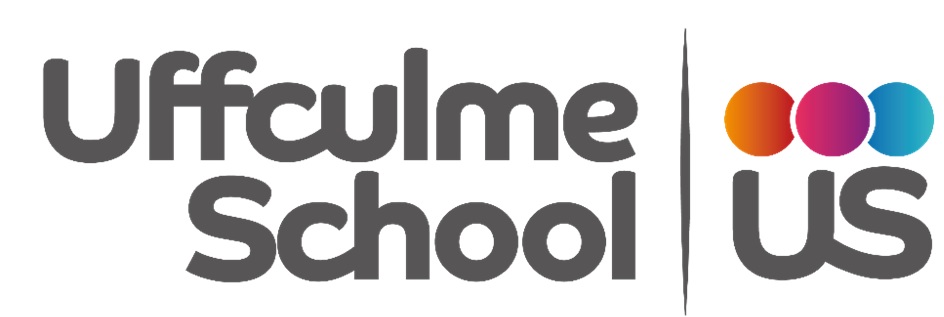 Class: Raccoons Overview: Spring 2SUBJECTCONTENTSCIENCE(Forces)- identifying push and pull forces - know that forces can change the shape, size and position of objects. - exploring the effects of magnets (attract and repel forces) - identifying magnetic and non-magnetic materials - Experiment: testing the strength of a magnet.ART(printing)- printing with different materials - printing onto different materials. -making own tile to create and using that to print a pattern.HISTORY/GEOGRAPHY(Our Country)- looking at the differences between the town and the countrylooking at the different countries in the UK, including capital cities, flags, national flowersComparing the UK with other countriesRE(Easter and surprises)- learning about Easter, and how it is celebratedlooking at significant days: Palm Sunday, Maundy Thursday, Good Friday, Easter SundayPHSE(belonging)- where do we belong?  - valuing difference - keeping safe - basic first aidDT(levers and winding mechanisms)- making moving pictures with levers and sliders - exploring winding mechanismsmaking a toy with a winding mechanism based on a nursery rhymePE(ball skills)throwing a ball passing a ballTravelling with a ball.COMPUTING(staying safe online)- knowing to keep personal information safe knowing how to search for images safelyKnowing to tell trusted adults if they see something online that upsets them.